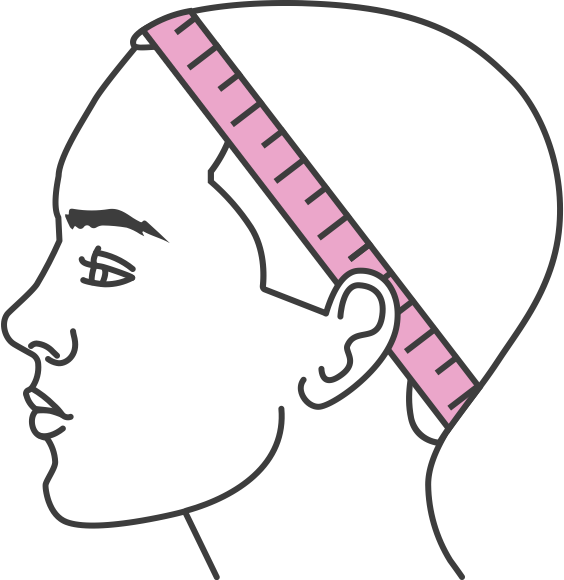 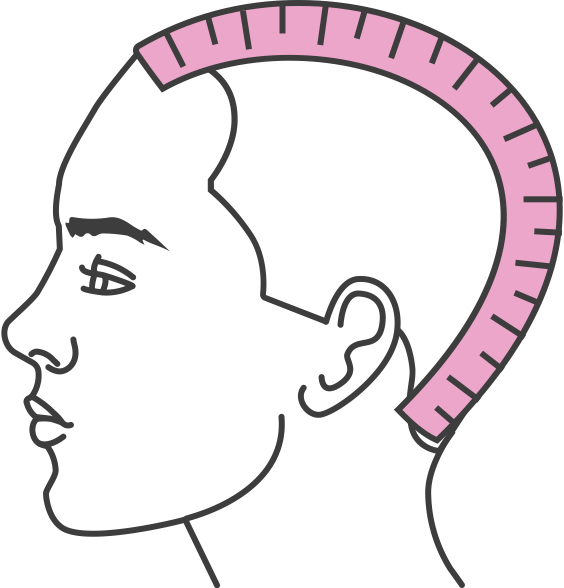 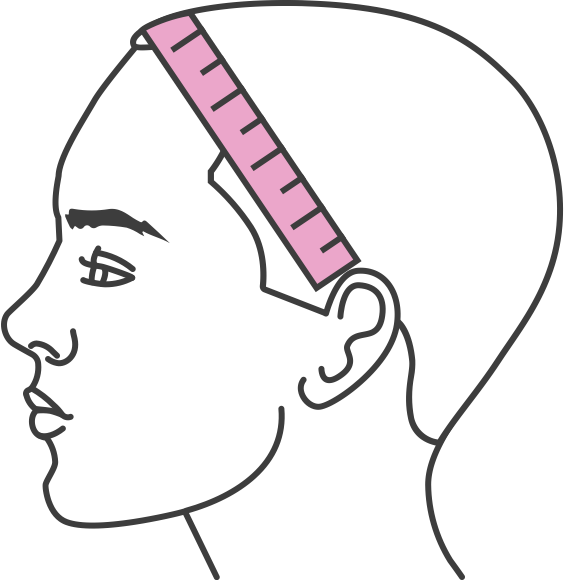 Окружность2. С крайней передней точки до основания черепа3. От уха до уха через верхнюю точку на лбу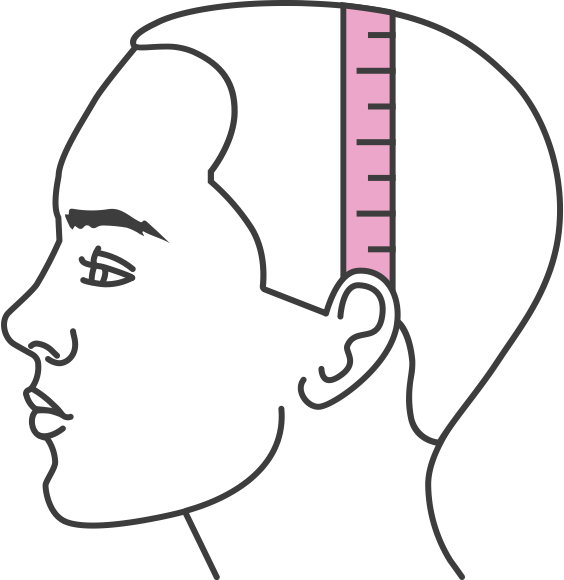 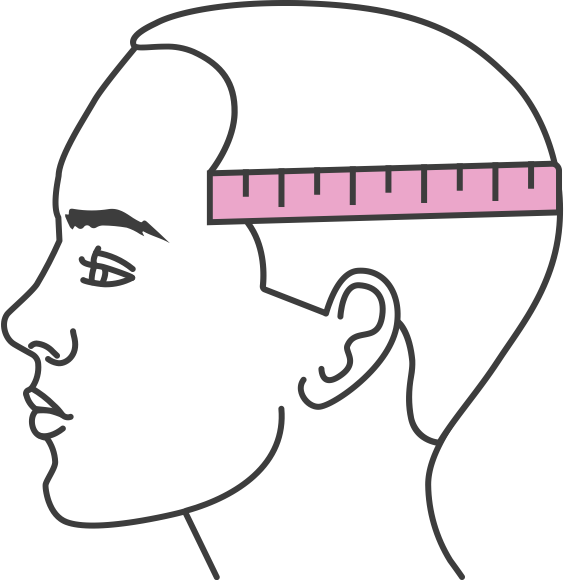 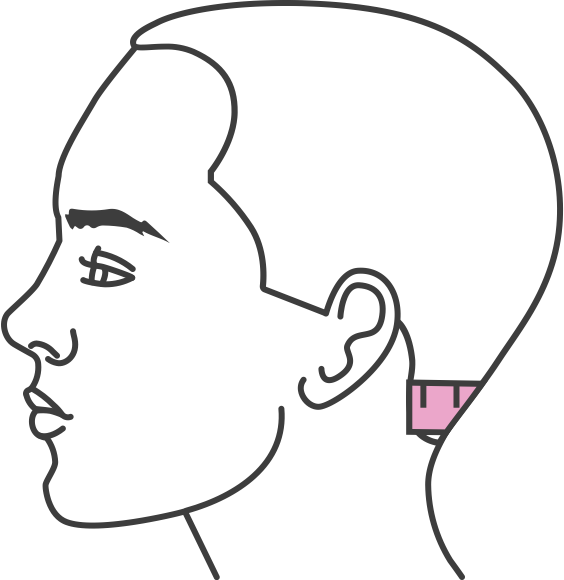 4. От уха до уха через макушку5. От виска до виска через затылок6. Ширина основания черепа